Counseling Classroom InstructionSubmitted by:			Brandy K. Nicholson, LPC NCC RPT - Hamilton Crossing ElementaryTitle of Lesson:		What is the Right Career for You? (continued)Domain:			Career Development while tying in Academic and Personal/Social DevelopmentGrade Level:			3rd, 4th, and 5th grade Time Required:			45-50 minutesASCA National Standard(s):	A:B2.2		Use assessment results in educational planning				C:A1.1		Develop skills to locate, evaluate, and interpret career information.				C:B1.3		Demonstrate knowledge of the career-planning process				PS:A1.2	Identify values, attitudes, and beliefsEssential Questions:	Who are you? Where are you going? How are you going to get there? Materials/Resources: PowerPointInternet access for:CareerOneStop and RIASEC descriptionshttp://www.careeronestop.org/Toolkit/Careers/interest-assessment-riasec-scores.aspx?answers=311522111544234421132431123411&lang=en LaptopStudents who have not completed an online assessment will complete it – http://www.careeronestop.org/toolkit/careers/interest-assessment.aspx Students who have completed the assessment will begin researching careers and record their top three ActivitiesIntroduce:  Remind studentsWhat is the “right” career for you?Who are you?Where are you going?How are you going to get there?What is RIASEC?This test is called Holland’s Codes (RIASEC).Realistic Realistic people tend to have athletic interests, prefer to work with objects, machines, tools, plants or animals, and like to be outdoors.InvestigativeInvestigative people like to observe, learn, investigate, analyze, and solve problems.ArtisticArtistic people like to work in unstructured situations using their imagination and creativity. SocialSocial people like to work with people to inspire, inform, help, train or cure them.EnterprisingEnterprising people like to work with people to influence, persuade and lead them, and to achieve organizational or financial goals.ConventionalConventional people like to work with information, carry out detailed tasks, and have clerical or numerical interests.Who are you?Students who have not completed the online assessment at CareerOneStop will complete it and save it on their desktop of their laptop and log the laptop number http://www.careeronestop.org/toolkit/careers/interest-assessment.aspxOnce students have completed their assessment they will research their careers and record their top three careers with information about the careers.5th grades will record information needed for their career portfolioWhere are you going?Two roads diverged in a wood and I - I took the one less traveled by, and that has made all the difference.”  Robert Frost https://www.brainyquote.com/quotes/robert_frost_101324 How are you going to get there?17 Career ClustersAgriculture, Food & Natural Resources In the Agriculture, Food, and Natural Resources cluster, you could raise plants and animals as sources for food and shelter. On the other hand, you could focus on selling and making products from plants and animals. These products include food, lumber, and fabrics. You might also provide advice and services that farmers and ranchers need to improve products. Another option in this cluster is to work to conserve natural resources and protect the environment.Architecture & Construction In the Architecture and Construction cluster, you would be responsible for buildings and other structures such as highways and bridges. You might make designs and plans for new structures. Or, you would use the plans to build new structures and manage construction workers. Another option would be to take care of, repair, and restore existing structures.Arts, A/V Technology & Communications In the Arts, Audio/Visual Technology, and Communications cluster, you have two avenues. One is to be the performer or artist. The other is to work behind the scenes to make the performance or publication happen. As a reporter, actor, or fine artist, you would use your creative talents. To assure that a concert or magazine is successful, you would use computers and sound equipment. The occupations in this cluster allow you to use your creativity, talent, and technical skills.Business Management & Administration In the Business Management and Administration cluster, there are many career options. You may provide the needed support to keep a business in operation. Or you might keep track of the expenses and income. You could manage the financial activities of a business. Another option is to be sure that a business has qualified employees who are trained to do their jobs. Or after years of education or experience, you might direct the operations of a business.Education & Training In the Education and Training cluster, you would have the opportunity to guide and train young people. As a teacher, you could influence young lives. In addition, you could support the work of the classroom teacher as a counselor, librarian, or principal. If you are interested in working with adults, you could provide training to employees in a business. Each of these settings provides you with the chance to help people learn and improve their lives.Energy If you choose to work in the Energy cluster, you might be involved in the generating and distribution of energy for public consumption. Or, you might work in the development and planning of traditional and alternative forms of energy.Finance In the Finance cluster, you would keep track of money. You might provide financial services to a business or individual. Your work could include maintaining records or giving advice to business executives on how to operate their business. You could work in financial planning, banking, or insurance.Government & Public Administration Through the national, state, and local governments, the public can express its will and make our way of life possible. Through government, individuals can act together to accomplish what cannot be done alone. Most of these actions are carried out only by the government. For example, the federal government includes the military for protection. It also includes ambassadors who represent us in foreign countries. It is Congress that passes laws. The Administration carries out and enforces those laws. You would find almost every occupation within the government. However, this Government and Public Administration career cluster focuses on those occupations that are unique.Health Science In the Health Science cluster you would promote health and wellness or diagnose and treat injuries and disease. You could work directly with people. Or you could work in laboratories to get information used in research or diagnosis. Health service employees go to work at a variety of different sites. Some work in hospitals, offices, or laboratories. Others work on cruise ships, at sports arenas, or within communities.Hospitality & Tourism In the Hospitality and Tourism cluster, you could work in a restaurant, hotel, sports arena, or travel agency. You might manage operations of a college cafeteria. Or you might guide high school students on a trip to Spain. Or you might rent equipment at a recreation center.Human Services In the Human Services cluster, you would work with individuals and families to meet their personal needs.Information Technology Information Technology (IT) is an area that is growing and always changing with new developments. In IT, you would be part of a cluster that continues to make an impact on society and individuals. You would have the opportunity to work in all types and sizes of businesses from Microsoft to your local hospital. 
Employees in Information Technology work with computer hardware, software, multimedia, and network systems. In this cluster, you might design new computer equipment or computer games. Or you might make sure that the software or networks are working. In addition, you might have to make sure that people know how to use them. Or you might manage whole networks that link workers in all parts of the world.Law, Public Safety, Corrections & Security If you are interested in working in this cluster, you have several options. One option is to guard the public by enforcing the law. Or you might provide fire protection and security. Another option is to provide legal services people who commit crimes.Manufacturing In the Manufacturing career cluster, you can choose one of several options. You might design a new product or determine how the product will be made. Another option is to make the product. The final option is to install and repair the product once it has been purchased.Marketing If you are interested in working in the Marketing cluster, you would help businesses sell products. You might advertise and promote products so customers would want to buy them. Or you might sell products and services directly to customers. Or you might use the Internet to reach customers.Science, Technology, Engineering & Mathematics If you choose to work in the Science, Technology, Engineering, and Mathematics cluster, you have several avenues. One avenue is to do scientific research in laboratories or the field. Another option is to be involved in the planning and design of products and systems. The last avenue is to provide support to the scientists, mathematicians, and engineers so they can do their work.Transportation, Distribution & LogisticsIf you are interested in working in this cluster, you have three avenues. One is to move people and products by road, air, rail, or water. You would drive or pilot different means of transportation. The second is to repair and maintain the vehicles, trains, plains, and ships to keep people and products moving. The third option is to work behind the scenes to make sure the products and people get to the right place on time.Highlight the 3 clusters for 3rd grade Hospitality & Tourism In the Hospitality and Tourism cluster, you could work in a restaurant, hotel, sports arena, or travel agency. You might manage operations of a college cafeteria. Or you might guide high school students on a trip to Spain. Or you might rent equipment at a recreation center.Human Services In the Human Services cluster, you would work with individuals and families to meet their personal needs.Energy If you choose to work in the Energy cluster, you might be involved in the generating and distribution of energy for public consumption. Or, you might work in the development and planning of traditional and alternative forms of energy.Highlight the 4 clusters for 4th grade Science, Technology, Engineering & Mathematics If you choose to work in the Science, Technology, Engineering, and Mathematics cluster, you have several avenues. One avenue is to do scientific research in laboratories or the field. Another option is to be involved in the planning and design of products and systems. The last avenue is to provide support to the scientists, mathematicians, and engineers so they can do their work.Manufacturing In the Manufacturing career cluster, you can choose one of several options. You might design a new product or determine how the product will be made. Another option is to make the product. The final option is to install and repair the product once it has been purchased.Business Management & Administration In the Business Management and Administration cluster, there are many career options. You may provide the needed support to keep a business in operation. Or you might keep track of the expenses and income. You could manage the financial activities of a business. Another option is to be sure that a business has qualified employees who are trained to do their jobs. Or after years of education or experience, you might direct the operations of a business.Architecture & Construction In the Architecture and Construction cluster, you would be responsible for buildings and other structures such as highways and bridges. You might make designs and plans for new structures. Or, you would use the plans to build new structures and manage construction workers. Another option would be to take care of, repair, and restore existing structures.Highlight the 4 clusters for 5th grade Finance In the Finance cluster, you would keep track of money. You might provide financial services to a business or individual. Your work could include maintaining records or giving advice to business executives on how to operate their business. You could work in financial planning, banking, or insurance.Information Technology Information Technology (IT) is an area that is growing and always changing with new developments. In IT, you would be part of a cluster that continues to make an impact on society and individuals. You would have the opportunity to work in all types and sizes of businesses from Microsoft to your local hospital. 
Employees in Information Technology work with computer hardware, software, multimedia, and network systems. In this cluster, you might design new computer equipment or computer games. Or you might make sure that the software or networks are working. In addition, you might have to make sure that people know how to use them. Or you might manage whole networks that link workers in all parts of the world.Marketing If you are interested in working in the Marketing cluster, you would help businesses sell products. You might advertise and promote products so customers would want to buy them. Or you might sell products and services directly to customers. Or you might use the Internet to reach customers.Government & Public Administration Through the national, state, and local governments, the public can express its will and make our way of life possible. Through government, individuals can act together to accomplish what cannot be done alone. Most of these actions are carried out only by the government. For example, the federal government includes the military for protection. It also includes ambassadors who represent us in foreign countries. It is Congress that passes laws. The Administration carries out and enforces those laws. You would find almost every occupation within the government. However, this Government and Public Administration career cluster focuses on those occupations that are unique.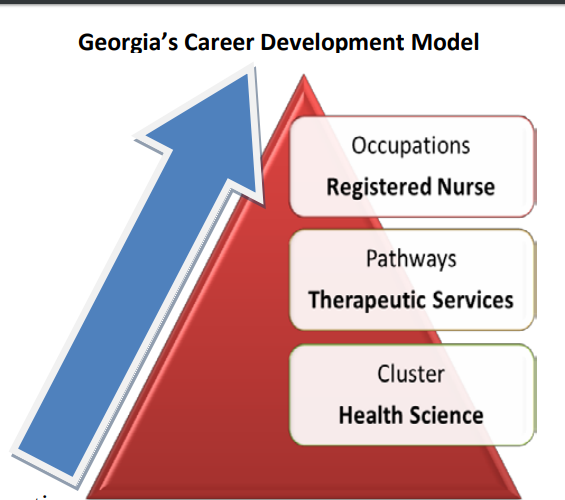 Evaluation: Have students share how they are going to get to the career of their choice